湖北成人教育2018年成人高考专升本高等数学考试预测题及答案（三）一、选择题：每小题4分，共40分，在每小题给出的四个选项中，只有一项是符合题目要求。第1题    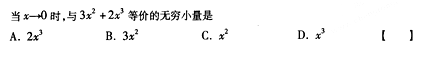 参考答案：B第2题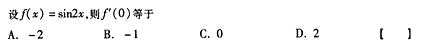 参考答案：D第3题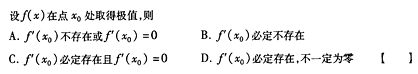 参考答案：A第4题   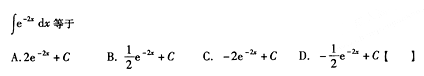 参考答案：D第5题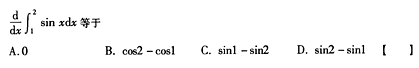 参考答案：A第6题     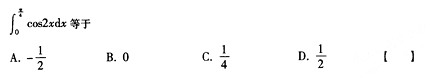 参考答案：D第7题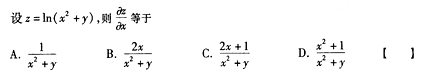 参考答案：B第8题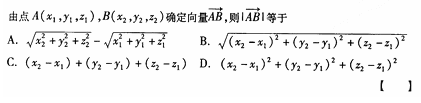 参考答案：B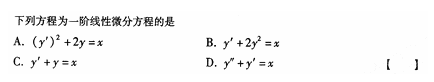 参考答案：C第10题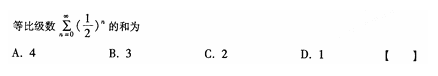 参考答案：C二、填空题：本大题共10小题。每小题4分，共40分，将答案填在题中横线上。第11题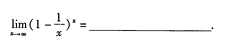 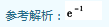 第12题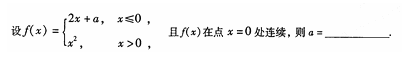 参考答案：0第13题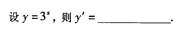 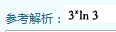 第14题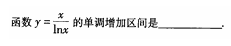 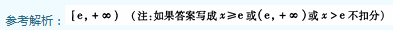 第15题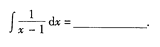 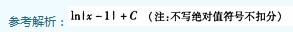 第16题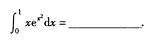 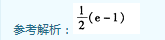 第17题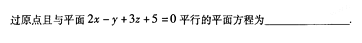 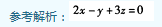 第18题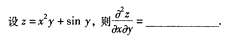 参考答案：2x第19题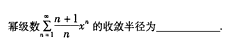 参考答案：1第20题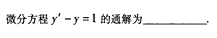 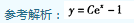 